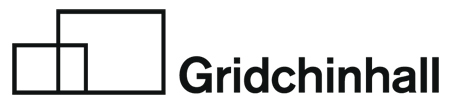 Андрей Двин Андрей Двин выбрал направления, казалось бы, противоречащие друг другу – исполненный интуитивизма абстракционизм и, «умышленную», концептуальную по своей природе инсталляцию. «Чистая интуиция» в абстрактных работах художника обнаруживает тяготение к соприкосновению, соединению фрагментов. При этом художнику важен «эффект незаконченности». Недосказанность, с одной стороны, как нельзя лучше, отражает ограниченность представлений и нежелание «досочинять» само мирозданье, с другой, дает свободу зрителю, предоставляя ему возможность сотворчества с автором холста. Инсталляция, напротив, «вводит в рамки». Это попытка создать «готовое» – законченное пространство, законченную мысль, оставляющие все же свободное пространство для ума. «Воплощающая все языки и стили» абстракция Андрея Двина уводит от того, что представляется ему упрощением реальности. Его «гармония, параллельная природе» становится открытой к диалогу, «интерактивной». Интуиция воплощает то, к чему тяготеет рассудок – соединению разрозненного, созданию структуры и восстановлению разрушенной целостности.2022 Первая премия International Osten Biennale of Drawings 2022. Скопье. Северная Македония2018 Победитель международного фестиваля абстракции. Москва, ЦДХРаботы находятся в коллекции Центр современного искусства Сергея Курехина. Санкт-ПетербургМузей нонконформистского искусства. Санкт-ПетербургФонд "Свободная культура". Санкт-Петербург, Пушкинская 10Музей изобразительных искусств имени М.А. Врубеля. Омск Национальная галерея Северной Македонии. Скопье Фонд галереи "OSTEN". Скопье. Северная Македония ОбразованиеОмский педагогический университет. Художественно-графический факультет.Московский институт современного искусства. Курс: Новые художественные стратегии. 1997 Принят в Международную федерацию художников (IFA)Избранные персональные и коллективные выставки 2023 "Два мира". Совместный проект с Дмитрием Шориным. Гридчинхолл. Московская область.2023 Триптих AWA. Арт Москва. Sistema Gallery. Москва.2022 International Osten Biennale of Drawings 2022. Национальная галерея. Скопье. Северная Македония.2022 "Ландшафтное искусство - оставь творческий след". Музейный комплекс Budatower. Будапешт.2022 "LIFE/ÉLET". Музейный комплекс Budatower. Будапешт.2021 "На следующий день". Pacsa. Венгрия.2021 Арт-инсталляция "Fifty/Ötven". Международный симпозиум ландшафтного искусства. Rácalmás Nagy-Sziget. Венгрия.2020 "Абстракция в авангарде". Центр современного искусства «Курёхин центр». Санкт-Петербург.2020 "THE LINE". Pacsa. Венгрия.2019 "Выставка современного искусства". Pacsa. Венгрия.2018 "Неделя искусства в Венгрии". Будапешт.2018 Конкурс "Абстракция в живописи". Международный фестиваль абстракции.  1 место.ЦДХ. Москва. 2018 XXV Международная выставка-конкурс современного искусства в рамках Российской недели искусств. Номинация: "Эксперимент", 1 место. ARTPlay. Москва. 2000 "Проект Черное и белое".  BOREYARTGALLERY. Санкт-Петербург. 1999 "Петербург". ЦВЗ Манеж. Санкт-Петербург. 1999 "Вещь в себе". Галерея "Spider and mouse". Москва. 1998 "АЛЕФ". Галерея "Золотой путь". Омск. 1996 "Портрет одной знакомой". Персональная выставка. Музей истории города. Санкт-Петербург. 1996 "Времена года". Персональная выставка.  ГЭЗ 21. Пушкинская 10. Санкт-Петербург.1995 "Письмо". Галерея 103. Пушкинская 10. Санкт-Петербург.1992 "Новая живопись Сибири". Варшава, Польша. Родился в 1971 году в Омске. Живет и работает в Санкт- Петербурге.Галерея ГридчинхоллМосковская обл., Красногорский городской округ, с. Дмитровское, ул. Центральная, д. 23+7 989 580 46 63www.gridchinhall.comТелеграмм канал: https://t.me/gridchinhallgallery